ПРОТОКОЛ ЗАСЕДАНИЯОБЩЕСТВЕННОГО СОВЕТА ПРИ УПРАВЛЕНИИ ФЕДЕРАЛЬНОЙ НАЛОГОВОЙ СЛУЖБЫ ПО РЕСПУБЛИКЕ БУРЯТИЯ 23 апреля 2024 года									          № 34В повестку заседания были включены следующие вопросы: - Итоги работы по основным направлениям деятельности УФНС России по Республике Бурятия за 2023 год;- Подведение итогов внедрения Единого налогового счета;- Повышение налоговой дисциплины налоговых агентов (плательщиков страховых взносов) по представлению расчетов сумм НДФЛ, исчисленных и удержанных налоговым агентом и расчетов по страховым взносам. Своевременность представления и правильность заполнения уведомлений об исчисленных суммах НДФЛ и страховых взносов;- Основные изменения налогового законодательства, вступающие в силу с 01.01.2024 в сфере налогообложения имущества организаций;- Изменения в администрировании специальных налоговых режимов;- Утверждение Плана работы Общественного совета при УФНС России по Республике Бурятия на 2024 годВыступили:Слепнева Л.Р., Балтатарова И.В., Дабаева М.В., Мишенин Е.С., Мункуев И.Т., Чебаевский А.А.В обсуждении участвовали: Слепнева Л.Р., Жалсапов Е.В., Нунай О.А., Брыков С.П., Сыбыков Д.М.Член Общественного совета, директор Гарантийного фонда Бурятии Станислав Брыков от лица бизнеса поблагодарил налоговую службу за внедрение ЕНС, отметив, что платить налоги стало намного проще и удобнее.           Решили:1. Утвердить План работы Общественного совета при УФНС России по Республике Бурятия на 2024 год2. По предложению Нуная О.А. специалистам Управления принять участие по вопросам налоговой дисциплины на очередном заседании штаба поддержки предпринимательства. 3. Рассмотреть вопрос о необходимости разъяснения применения УСН и мер поддержки предпринимателей, применяющих УСН, в том числе через структуры, создаваемые на базе ЦП «Мой бизнес» (Ассоциация бухгалтеров) (Брыков С.П.) 4. Рассмотреть вопрос об использовании площадок и каналов ЦП «Мой бизнес» в целях информирования налогоплательщиков по актуальным вопросам налогового администрирования, определить контактные лица с обеих сторон для проведения этой работы.5. Провести для членов ТПП РБ очный семинар по вопросам представления уведомлений по НДФЛ и СВ.Председатель общественного совета 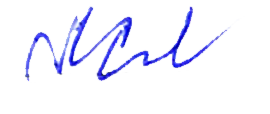 при УФНС России по Республике Бурятия 	           Л.Р. СлепневаПредседательствовала:Председательствовала:Слепнева Л.Р., председатель Общественного совета при УФНС России по Республике Бурятия.Слепнева Л.Р., председатель Общественного совета при УФНС России по Республике Бурятия.Присутствовали члены Общественного совета: Присутствовали члены Общественного совета: - Нунай О.А., заместитель директора ООО «Илалта»;- Сыбыков Д.М., член Общественного совета Республики Бурятия; - Ганицева З.А., генеральный директор ОАО «Универмаг Центральный»;- Доржиев Б.Б., председатель СПК «Эрдэм»;- Брыков С.П., директор Гарантийного фонда Бурятии (ЦП «Мой бизнес»);- Борзова К.А., исполнительный директор ООО «Домино»;- Бадмаев Д.И., директор ГТРК «Бурятия». - Нунай О.А., заместитель директора ООО «Илалта»;- Сыбыков Д.М., член Общественного совета Республики Бурятия; - Ганицева З.А., генеральный директор ОАО «Универмаг Центральный»;- Доржиев Б.Б., председатель СПК «Эрдэм»;- Брыков С.П., директор Гарантийного фонда Бурятии (ЦП «Мой бизнес»);- Борзова К.А., исполнительный директор ООО «Домино»;- Бадмаев Д.И., директор ГТРК «Бурятия». Со стороны УФНС России по Республике Бурятия: Со стороны УФНС России по Республике Бурятия: -  Жалсапов Ендон Валерьевич, руководитель УФНС России по Республике Бурятия; -  Балтатарова Ирина Викторовна, заместитель начальника аналитического отдела;- Дабаева Марина Вячеславовна, заместитель начальника отдела урегулирования состояния расчетов с бюджетом; - Мишенин Евгений Сергеевич, заместитель начальника отдела камерального контроля НДФЛ и СВ № 1; Мункуев Игорь Траисович, и.о.  начальника отдела камерального контроля в сфере налогообложения имущества №1; Чебаевский Андрей Александрович, начальник отдела камерального контроля специальных налоговых режимов.-  Жалсапов Ендон Валерьевич, руководитель УФНС России по Республике Бурятия; -  Балтатарова Ирина Викторовна, заместитель начальника аналитического отдела;- Дабаева Марина Вячеславовна, заместитель начальника отдела урегулирования состояния расчетов с бюджетом; - Мишенин Евгений Сергеевич, заместитель начальника отдела камерального контроля НДФЛ и СВ № 1; Мункуев Игорь Траисович, и.о.  начальника отдела камерального контроля в сфере налогообложения имущества №1; Чебаевский Андрей Александрович, начальник отдела камерального контроля специальных налоговых режимов.